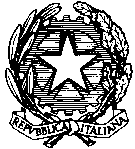 MINISTERO DELL’ISTRUZIONE, DELL’UNIVERSITA’ E DELLA RICERCAUFFICIO SCOLASTICO REGIONALE PER IL LAZIOUfficio XIV – Ambito Territoriale per la Provincia di Viterbo01100 VITERBO, Via del Paradiso, 4   0761.2971 -  0761.297384 www.provveditoratostudiviterbo.it -  csa.vt@istruzione.it  A.S. 2014-15  POSTI DISPONIBILI INCARICHI A TEMPO DETERMINATO  INFANZIA  SOSTEGNO VTAA80100N    I.C “VALENTANO”			1 o.d. _____________________________________ 							1 o.f. _____________________________________							1 o.f.  _____________________________________							1 o.f.  _____________________________________							12,5 ore o.f.________________________________ VTAA803009    I.C “BAGNOREGIO”  			1 o.d.______________________________________ VTAA804005    I.C. “CANINO”				1 o.d. _____________________________________							1 o.f.______________________________________ 							12,5 ore o.f.________________________________ VTAA805001    I.C. “MONTALTO DI CASTRO”		1 o.f. _____________________________________ 							1 o.f.______________________________________ 							1 o.f.______________________________________ 							1 o.f.______________________________________VTAA80800C   I.C. GROTTE S.STEFANO			1 o.d. Pizzi Barbara (Ruolo GAE) 							1 o.f.______________________________________ VTAA809008    I.C. “CAPRAROLA”			1 o.d.______________________________________ VTAA81000C    I.C. “RONCIGLIONE”                          	1  o.f.______________________________________  VTAA811008    I.C. “SUTRI”                                         	1  o.d. _____________________________________ 1 o.f. _____________________________________ 12,5 ore o.f_________________________________VTAA812004  I.C. “FABRICA DI ROMA”			1 o.f.______________________________________ VTAA81300X    I.C. “VIGNANELLO”			1 o.f.______________________________________ VTAA81400Q  I.C. “NEPI”				1 o.d. _____________________________________ 							1 o.f.______________________________________ 							1 o.f_______________________________________ 							1 o.f.______________________________________ 							12,5 ore o.f.________________________________ VTAA81600B  I.C. “XXV APRILE”	               		12,5 ore o.f.________________________________ VTAA817007  I.C. “D. ALIGHIERI”			1 o.f.______________________________________                                                                                       	12,5 ore o.d._______________________________ 							12,5 ore o.f.________________________________VTAA818003    I.C. “ACQUAPENDENTE”			1 o.f.______________________________________ 							1 o.f.______________________________________VTAA81900V     I.C. “GROTTE DI CASTRO”               	1 o.d. _____________________________________ 							1 o.f.______________________________________ 							1 o.f.______________________________________ VTAA820003   I.C. “TUSCANIA”				1 o.d.______________________________________ 							1 o.f.______________________________________ 							12,5 ore o.f.________________________________VTAA82100V    I.C. “TARQUINIA”			1 o.f.______________________________________ 							1 o.f.______________________________________VTAA82200P    I.C. “SORIANO NEL C.”			1 o.d. _____________________________________ 							1 o.f.______________________________________ VTAA82400A    I.C. “BASSANO ROMANO”		1 o.d. _____________________________________ 							1 o.f.______________________________________ 							1 o.f. ______________________________________VTAA825006    I.C. “CAPRANICA”                               	1  o.d._____________________________________ o.f. ____________________________________ 							12,5 ore o.f.________________________________ VTAA82700T    I.C. “ORTE”				1 o.f. Bosco Emanuela (Ruolo GAE) 							1 o.f. ______________________________________ VTAA82800N    I.C. “MONTEFIASCONE”			1 o.d. _____________________________________ 							1 o.f. ______________________________________ 							12,5 ore o.f.________________________________ VTAA82900D    I.C. “FANTAPPIE’”   VT                           	1 o.d. Achilli Giorgia (Ruolo GAE) 							1 o.f.______________________________________ 							12,5 ore o.f.________________________________ VTAA83100D    I.C. “EGIDI”  VT				1 o.f. Iorio Lucia (Ruolo GAE) 							12,5 ore o.f._______________________________ VTAA832009    I.C. “VANNI”  VT				12,5 ore o.f.________________________________ VTAA834001    I.C. “ELLERA”  VT			1 o.f._____________________________________ 							12,5 o.f. __________________________________ VTAA83500R    I.C. “CARMINE”       VT			1 o.f._____________________________________ 							1 o.f._____________________________________ 							1 o.f._____________________________________ 							1 o.f._____________________________________VTAA83600L    I.C. “MARCONI” VETRALLA  		1 o.f._____________________________________ 							12,5 o.f.__________________________________